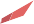 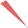 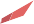 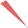 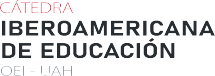 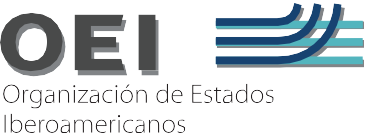 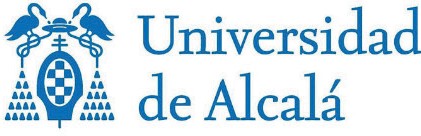 PLAN DE TRABAJO Y CRONOGRAMA DE LA INVESTIGACIÓN POSTDOCTORAL1. -Plan de Trabajo y Productos Asociados 1.1.- Compromiso de Participación:  Encuentros, Congresos, Seminarios, etc.1.2.-Compromiso de Publicaciones (capítulo de libros, libro, revistas, etc)2.- Cronograma (Carta Gantt) o Plan de Actividades.